DRESSAGE NZ PLANNING FORUM 2020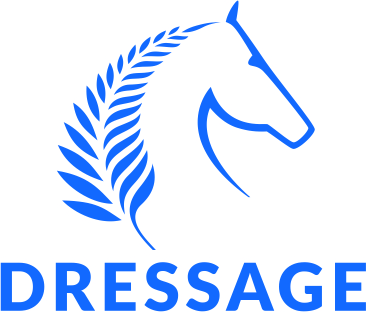 REMIT:  AMENDMENT TO DRESSAGE RULES I, ............................................................................................................................................(name) Dressage NZ Committee member:  (Specify role).................................................................Full Financial Member ESNZ (specify any official role).........................................................  Specify if on behalf of an official Dressage Group or Branch...............................................Request that this remit be put forward to the 2020 Dressage NZ Planning Forum:Signed.................................................................................................................................. Seconded:.................................................................................................................................. CURRENT RULE/ARTICLE NUMBER :  NEW     Y        /        N Add/Amend /Delete REMIT: RATIONALE: (Add separate pages or attachments if necessary)DRESSAGE NZ PLANNING FORUM 2020AGENDA ITEM  /  PROPOSAL I, ..........................................................................................................................................(name) Dressage NZ Committee member:  (Specify role)................................................................Full Financial Member ESNZ (specify any official role).........................................................  Specify if on behalf of an official Dressage Group or Branch...............................................Request that this topic/proposal be added to the agenda of the 2019 Dressage NZ Planning forum:Signed.................................................................................................................................. TOPIC: ...................................................................................................... Proposal and / or Rationale for Forum Discussion: 
(Add separate pages or attachments if necessary)